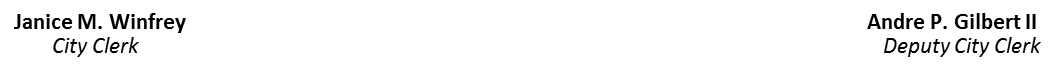 April 2, 2020NOTICE OF THE DETROIT CHARTER REVISION COMMISSION PERSONNEL SUB-COMMITTEE	In accordance with Section 5(4) of the Michigan Open Meetings Act, MCL 15.265(4), the Detroit Charter Revision Commission will hold a Personnel Sub-Committee Charter Meeting on Monday, April 6, 2020 at 5:00 p.m. via Google Meet.  Click here: https://meet.google.com/umx-cwgx-jvx- or dial in toll-free by (